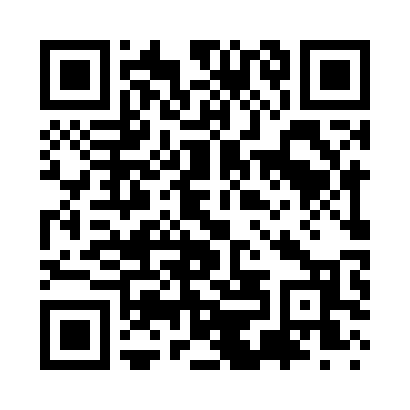 Prayer times for Placita, Colorado, USAMon 1 Jul 2024 - Wed 31 Jul 2024High Latitude Method: Angle Based RulePrayer Calculation Method: Islamic Society of North AmericaAsar Calculation Method: ShafiPrayer times provided by https://www.salahtimes.comDateDayFajrSunriseDhuhrAsrMaghribIsha1Mon4:135:471:135:108:3910:132Tue4:135:481:135:108:3910:133Wed4:145:481:135:108:3910:134Thu4:155:491:145:108:3810:125Fri4:155:491:145:108:3810:126Sat4:165:501:145:108:3810:117Sun4:175:501:145:108:3810:118Mon4:185:511:145:108:3710:109Tue4:195:521:145:108:3710:1010Wed4:205:521:155:108:3710:0911Thu4:215:531:155:108:3610:0812Fri4:225:541:155:118:3610:0813Sat4:235:541:155:118:3510:0714Sun4:245:551:155:108:3510:0615Mon4:255:561:155:108:3410:0516Tue4:265:571:155:108:3310:0417Wed4:275:571:155:108:3310:0318Thu4:285:581:155:108:3210:0219Fri4:295:591:155:108:3110:0120Sat4:306:001:155:108:3110:0021Sun4:316:011:165:108:309:5922Mon4:326:011:165:108:299:5823Tue4:346:021:165:108:289:5724Wed4:356:031:165:098:289:5625Thu4:366:041:165:098:279:5526Fri4:376:051:165:098:269:5327Sat4:386:061:165:098:259:5228Sun4:406:071:165:098:249:5129Mon4:416:071:165:088:239:5030Tue4:426:081:155:088:229:4831Wed4:436:091:155:088:219:47